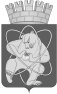 Городской округ«Закрытое административно – территориальное образование  Железногорск Красноярского края»АДМИНИСТРАЦИЯ ЗАТО г. ЖЕЛЕЗНОГОРСКПОСТАНОВЛЕНИЕ     28.04.2022                                                                                                                        № 863г. ЖелезногорскОб отмене постановления Администрации ЗАТО г. Железногорск от 16.12.2020 № 2372 «Об утверждении порядка проведения экспертизы проекта регламента осуществления муниципального контроля на территории ЗАТО Железногорск»В соответствии с Федеральным законом от 06.10.2003 № 131-ФЗ «Об общих принципах организации местного самоуправления в Российской Федерации», руководствуясь Уставом ЗАТО Железногорск,ПОСТАНОВЛЯЮ:Отменить постановление Администрации ЗАТО г. Железногорск от 16.12.2020 № 2372 «Об утверждении порядка проведения экспертизы проекта регламента осуществления муниципального контроля на территории ЗАТО Железногорск».Управлению внутреннего контроля Администрации ЗАТО 
г. Железногорск  (Е.Н. Панченко) довести настоящее постановление до сведения населения через газету «Город и горожане».3. Отделу общественных связей Администрации ЗАТО г. Железногорск  (И.С. Архипова) разместить настоящее постановление на официальном сайте городского округа «Закрытое административно-территориальное образование Железногорск Красноярского края» в информационно-телекоммуникационной сети «Интернет».Контроль над исполнением настоящего постановления оставляю за собой. Настоящее постановление вступает в силу после его официального опубликования.Глава ЗАТО г. Железногорск 	                    		                   	         И.Г. Куксин